First Name of Application CV No 1687530Whatsapp Mobile: +971504753686 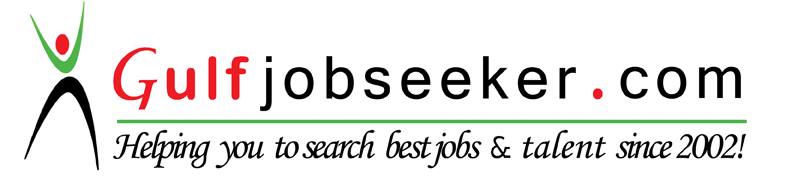 To get contact details of this candidate Purchase our CV Database Access on this link.http://www.gulfjobseeker.com/employer/services/buycvdatabase.php Professional Statement:A experienced, practical and forward thinking individual who has a thorough  understanding of how Facility Management works, also able to resolve any Facility problems in a fast, effective and efficient manner, Having a comprehensive understanding of facility management, and a proven track record of managing workplace environments, who thrives on innovative and conscientious self-starter with excellent interpersonal skills in a variety of working environments with Effective communication skills.  Objective To associate myself with an organization that provides fresh challenge with a successful and dynamic professionalism that has a culture of respect, challenge and innovation. SKILLS:CAREER HISTORY
ASST FACILITIES MANAGER ( Business Manager) – March 3rd 2015 - present
Employers name - Jones Lang LaSalle (In conjunction with FLIPKART INTERNET PVT LTD) 
Employment Responsibilities: Managing 3,50,000 lakh Sqft area,  implemented an innovative office environment achieving objectives for enhanced corporate image and improved communication, Team work and productivity Designed Developed and administrated monthly management structure for direct & indirect cost recovery, space management data, accruals, facility cost tracker  asset tracking , space utilization, ROL, FIT and MIS resulting in vastly improved structure Developed a BCP Program which had a positive outcome during the Bhandh’s and Crises time also Enhanced Safety system for Employees by creating a control tower which minimized the time frame to address the incidents Managing the Transitional operations of entities & Employees by lasing up with stake holders. Improvised and facilitated the operational & asset movement. Managing yearly agreement renewals with land lord’s negotiating on the CAM, Maintenance, Utility, and HVAC Charges with a better lock in period. Managing all the critical Equipment’s AMC‘s, UPS up gradations, HVAC systems, RO water system, Data collection, waste management, Annual power shutdownDeveloped and managing F&B operations Structures, implemented Cost efficient and value for food counters, introduced a variety of food options , guest counters food festivals Tuck shop and caterers.Managed Capital Expenditure(Capex) and Operating Expenditure(Opex) Annual Budget Creating Procurement Requests, Procurement Orders, finalizing L1, L2, and L3 Vendor with the best rates & QualityManaged Soft service operations enhanced eye for detail in team, analysed specific needs and implemented , improved the visibility increased proactivity of the team and achieved the client standard level Managing all audits, Compliance audit for LL & Office, CMO Critical Equipment’s audit, Soft service, F&B and Vendor’s audits.  International services orientation program at Bangkok (Thailand): Program and service study @ Major 7star and 5 star hotels Prince Suites, KC palace, JW Marriott.{Study date January 1st 2015 to January 31st 2015} Work Experience: 1 year of work experience as Integrated Facility Management and Hospitality Services. Worked as (Duty Manager) Facilities Senior Executive Soft Service and F&B Dept., Hospitality Clients Service Dept. – Jones Lang LaSalle {in conjunction with Gold Man Sachs’s from Nov 2013 – Oct 2014}Work Experience: 4 months of work experience Facility Executive F&B Dept., & Hospitality Clients Service Dept. Worked as Senior Facility Executive F&B Dept., & Hospitality Clients Service Dept. – Johnson Controls    {In Conjunction with Shell Technology & Shell Labs Pvt Ltd from July 2013 to Nov 2013}Work Experience: 3 years of experience in F&B Dept., & Hospitality Clients Service Dept. Worked as F&B Executive – Tenon Property Service {In Conjunction with Goldman Sach’s Pvt Ltd -From August 2009 to July 2013}Work Experience: 1year of experience in F&B Dept. & Hospitality Clients Service Dept. Worked as F&B Supervisor – IPMS & ILFS Pvt ltd {In Conjunction with Goldman Sach’s Pvt Ltd -From June 2008 to August 2009}Work Experience: 3 years of experience in Hospitality Client Service Dept. & F&B Dept. Worked as F&B Service Supervisor – SLN Enterprises Pvt ltd {in conjunction With INFOSYS Technologies Ltd- From Oct 2005 to June 2008}Worked Experience: 4years of experience in Restaurants, Coffee shop, Room Service & Banquets Worked as Apprentice steward completed and promoted as senior Steward - Taj West End {TATA Groups of hotels from Sep 2001 to Oct 2005}Work Experience: 10 months of experience in Restaurants, Coffee shop, Room Service & Banquets Worked as Steward – St Mark’s Hotel {Raheja group of hotel from Dec 2000 to Sep 2001}  Job Responsibilities           (Duty Manager) Senior Facility Executive F&B & Hospitality Services Managed & Handled Soft service,  F&B services ,cafeteria operations, front office operations & Hospitality services Handling Multiple vendors-catering, vending machine, retail vendor, event organizers Handling HSSE policy (Sop, Work Hazard) (Initiated, safety awareness, deflated work hazard to 6% in Shell Technology)New Vendor on boarding, Negotiation ,trial run , Access control , reporting Vendor Audit(Monthly & Quarterly) F&B and soft service Handling Monthly Food Test & Water test, reconciling data Cafeteria Refurbishment ( New Counters, Equipment’s, vendor)Handling Cafateria & Kitchen Equipment’s procurement & maintenance AMC’s  Handling Beverages Liquor consumption & Stock indent Handling Reception operations and staff reporting, Visitor data management Client Service , Cabin setups, fine Dinning  arrangements Handling in house event, liaising up with Admins, Secretaries & coordinators.Managed Outdoor Events ( New joinee Events, Team outing)Managed  MMR ,MIS report , KPI Reports and accruals Vendor Negotiations & Development Training KPI Vendor management, Training classes & Standard Operation Procedures ( Sop)Weekly Menu Planning and food ordering as per the requirement Handling Housekeeping & Pantry boys, Preparing duty chart, Task assignment Stationary Store Indent & Housekeeping Store indent Managed  Petty Cash and monthly cost tracker Supporting AV Team for conference room bookings and meetings Out sourcing Vendors for the events ( stage, florist, photographers )Catering Hotels & Restaurants for In House & Out Door   Events & Menu Planning  Incorporating with the chef for monthly  food festival & theme events menu planning and executing Maintaining check list for all the vendors, first in & first out checklist for food & stored stock Filling database & Record management , hard copy checklist  & soft copies Responding to all the mails Regarding Events , food complaints & Hotel bookings Major Events Handled:BBD BIG BILLION DAY 10 Days Event across country (  End to End setup & execution of event)Family Fest (Gold Man Sach’s 5000 Pax) consecutively every year 10Years Celebration (Gold man Sach’s 30000 Pax) Finical Fever (Infosys) (20,000 Pax)Core Accomplishments Flipkart Internet 2015 June to 2015 OCT Entity Transaction Project: Liaised up with stake holders, partners and obtained smooth transition of Assets, employees and facility infrastructure. Critical Equipment’s Project: Up graded 120 KVA Ups and installed back up of 80X2 KVA UPS along with 20X2 40 KVA support for uninterrupted Power supply. Asset Reconciliation: Developed and managed Asset data Segregated Client and Landlord assets, reduced cost by stopping excess procurement of Capex.Annual Power Shut down : preventive maintenance activity for ensuring 100% uptime of all  the base building critical equipment which was completed successfully Cafeteria enhancement, new vendor, Retail counters, Track on the sale and consumption Gold Man Sach’s Cherry hills & Sun river Building: December 2013 to 2014Initiated: Cafeteria setup, New 3 Cash & carry counter, MMR track for all vendors, New Equipment, Transition of new vendor & Safety Awareness.Cafeteria: Improvised on the setup of cafeteria as customer friendly, new vendor on boarded, 3 new cash & carry counters.Operations Management: Tracked all the vendors Sale & consumption, initiated BCP mode for vendorsCafeteria Refurbishment (RFP Mode) Vendor Change Project: July to Aug 2013Shell Technology Bangalore and (Cafeteria Design, New Equipment’s New Counters and RFP mode for Vendor Change)Initiated: New Cafeteria Design and Additional Food Counters, Deli Coffee Shop, Combo Counter, New Equipment, Transition of new vendor & Safety Awareness.Cafeteria: Changed New Food Vendor, Introduced Combo counter, 24/7 retail shop, initiated Quality management system, Service friendly environment, food festival, monthly vendor audit.Operations Management: Managed Café project, F&B Dept., Reception, housekeeping operations, Vendors Sourcing, New Vendor On boarding.Sunning Dale Project Management: February 2011to July 2012Initiated : Full Fledge Operations of [ Organic food stall ,Board room ,Pantry’s , Pantry Equipment’s, Cafeteria Operations  , Cafeteria Equipment’s, Vendor Staffing , Water Stations, Snack vending, Introduced New vendor ] Cafeteria: Introduced 24/7 live Pizza Counter, Dimsums counter, Dosa Counter, Tea counter & Chat counter.Operations Management: Handled all the F&B functions related to [Sunning Dale Buildings]Sun River Project Management: December 2010 to December 2011             Gold Man Sach’s Sun river Building (New building)Initiated : Full Fledge  Operations of [ Board room ,Pantry’s , Pantry Equipment’s, Cafeteria Operations  , Cafeteria Equipment’s, Vendor Staffing , , Snack vending  Cafeteria : Introduced continental live counter , Dosa Counter , Tea counter & Chat counter  Operations Management: Handled all the F&B functions related to [Sun river Buildings  Project Management: June 2010 to December 2010             Gold Man Sach’s Vayu Building ( – Business Continuations Plan Site)Initiated [Cafeteria, Pantry’s] which resulted in [positive outcome].Cafeteria: Organized Breakfast, lunch, Dinner,  Snack for 700 Staff overnight. Trained staff to achieve standards & quality [The outcome was positive] Operations Management: Managed - Cafeteria, pantries, stationery, Mail room, Housekeeping. Handled all functions related to [ Program]ACADEMIC QUALIFICATIONS Completed -  Security Awareness Fundamentals Course Program 2014Completed – BBA Bachelor in Business Administration (SS International University Anugraha Study Center Bangalore – 2007 Completed –(DHM) Department of Hotel Management Orientation Program from-( Acharya Institute of Management and Science Bangalore – 2005)Completed Apprenticeship training from – Taj West End  (TATA Groups of hotel Bangalore-2001 to 2003SSLC passed - From (Sacred  heart Boys high School Bangalore- 2001) Honours:Community team work ( Best Employee)Best employ of the month (Twice in Gold Man Sach’s) On time Project completion Award    Appreciation mails from Clients Personal Profile:Date of Birth                    : 04-06-1983Marital Status                   : MarriedNationality                       : Indian Language Known              : Kannada, Telugu, Tamil, Hindi & English Interests                          : Reading Books, learning new things      Office Skills:Eleven + years of experience in  Facility Management (Business Management )  Soft Service F&B Maintenance & Engineering Hotels, Restaurants, Bar, Coffee shop Project handlings Client Service management Hospitality Service Management  POs, PRs Creation Staff Hiring  Handling Multiply Vendors  Event  Annual Budgeting  Audits  Compliance Strategy  Safety Awareness  Client service Productivity improvement   MMR,SOR,MIS  Administrative  Reports, Invoices, Billings   Vendor Management Complaints Handling Demonstrating of Leadership Skills Staff Training & Development Computer Skills  Word  Excel  PowerPoint  Outlook Designing project works 